MUHAMMAD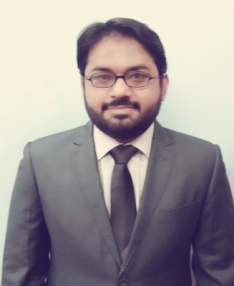 MUHAMMAD.360034@2freemail.com  ObjectiveI am a business graduate in marketing and finance and also have a specialization in human resource management with about 8 years’ experience in the field of marketing and sales. I am looking forward to join an organization where I can enhance my skills and capabilities also contribute to the value of that organization and share my learning and practical experiences of my professional life.            Professional SynopsisHolding about 8 years of rich experience in SalesSelf-motivated & Good team playerHaving cheerful & outgoing characterSelf-motivated, customer orientedPassionate and take pride in workPossess excellent interpersonal, communication and organizational skillsProven abilities in team management & customer relationship managementWork Experience4.5 years’ experience in Sales Department in UAE Sales Executive (Apr 2014-to Oct 2016) M.H Enterprises L.L.C-Dubai, U.A.E  During my association with M.H Enterprises L.L.C, my primary responsibilities areMaintain and develop good relationship with customers through personal contact and meetingMust act as a bridge between the company and its current market and future marketsMaintaining and increasing sales of the company's productsReaching the targets and goals set in the area allocatedHelp management in forthcoming products and discuss on special promotionsReview their own performance and aim at exceeding their targetsProvide accurate feedback on future buying trends to their respective employersDisplay efficiency in gathering market and customer info to enable negotiations regarding variations in prices, delivery and customer specifications to their managers.  Business Development Executive (Jan 2012 to March 2014): ZED COM L.L.C -Dubai, U.A.E  During my association with ZED COM L.L.C, my primary responsibilities are Keeping in contact with existing customers in person and by phoneMaking appointments with and meeting new customersAgreeing sales, prices, contracts and paymentsMeeting sales targetsPromoting new products and any special dealsAdvising customers about delivery schedules and after-sales serviceRecording orders and sending details to the sales officeGiving feedback on sales trends3 years’ experience in Sales Department Pakistan                                                                                                                                         Sales Coordinator (Nov 2010-December 2011) Darbarwala Industries Pvt Pakistan Limited During my association with Darbarwala Industries Pvt Pakistan Limited, my primary responsibilities are Communicating with regional sales team for status of order and position of salesHandle the processing of all orders with accuracy and timelinessInform clients of unforeseen delays or problemsEnsure adherence to laws and policiesSupporting the sales team in attaining sales targetsPrepare monthly, weekly or daily sales analysis Providing sales and administrative support involving efficient handling of top and confidential agreements.Marketing & Sales Executive (Oct 2008-Oct 2010) Dodhys Agencies Pvt Ltd PakistanDuring my association with Dodhys Agencies Pvt Pakistan Limited, my primary responsibilities are Prepares marketing reports by collecting , analyzing and summarizing sales dataResponsible to maintain office and customer support documents Received training in functions and operations of marketing and sales departmentResearches competitive products by identifying and evaluating product characteristics, market share, pricing and advertising.Visiting and meeting with Clients on regular base.UAE Light Vehicle Driving LicenseLicense No:		1931936						License Issue Date:	25-07-2013						License Expire Date:	25-07-2023						Place of Issue:		Dubai												EducationM.BA (Marketing & Finance)	National Collage of Business and Administration & Economics Lahore PakistanB.A      (Statistics)   	Punjab University Lahore PakistanICS     (Computer Science)          Lahore Intermediate and Secondary Board, PakistanHSC       (Science)   	Lahore Intermediate and Secondary Board, PakistanDiplomas & CertificatesSpecialization Certificate in Human Resource Management (HRM) Virtual University of Pakistan Computer Application  A+         Punjab Board of Technical Education, Lahore (Technical Education & Vocational Training Authority)Personal DetailsDate of Birth:	 October 28, 1985Nationality:	 PakistaniMarital Status:	 Married Languages:	 English, Urdu, Punjabi, Basic ArabicReferenceReferences will be furnished on demand.                          I do hereby declare that all statements in this application are true to the best of my knowledge and belief.                                                                                                             Applicant